Муниципальное бюджетное дошкольное образовательное учреждение детский сад комбинированного вида №104 «Звоночек» г. Волжский Волгоградской области«Путешествие в страну Спортландию»Конспект развлечения в старшей группе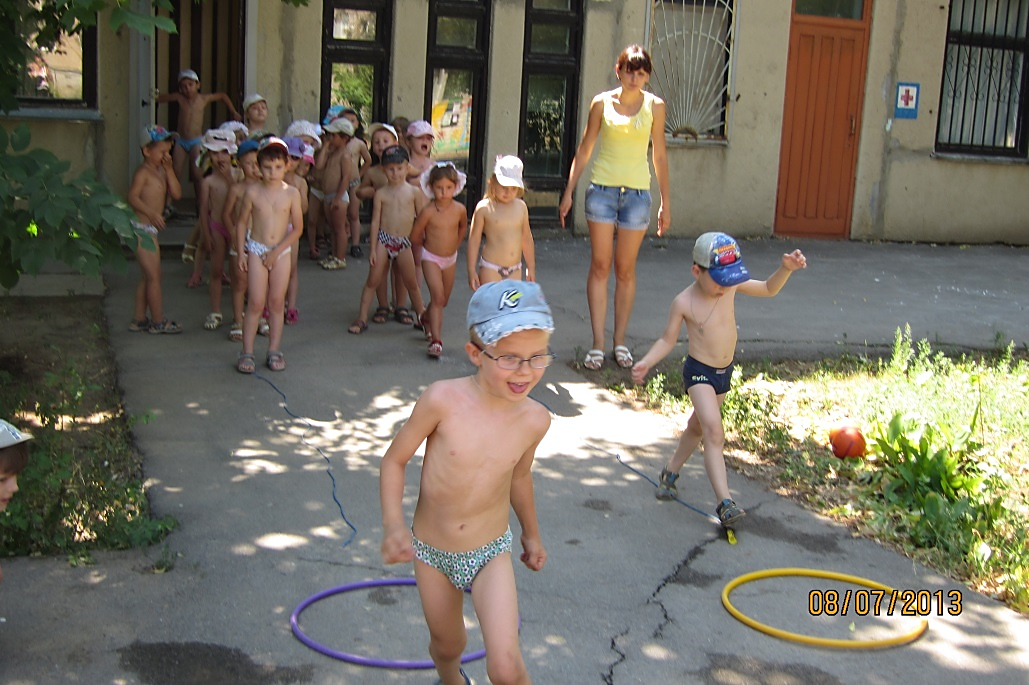                                                                                                                  Составила:                                                                                                                    Воспитатель                                                                                                                     Волкова Е.А.Волжский, 2013г.Цель: Формирование потребности у детей в здоровом образе жизни и привитии интереса к различным видам спорта.Образовательная область: Физическая культураИнтеграция образовательных областей: Коммуникация, физическая культура, познание, социализация, музыка, здоровье, чтение художественной литературы.Тип занятия: Интегрированное.Возраст детей: 5 – 6 лет.Формы НОД: Социализация (игры с правилами), коммуникация (речевая ситуация), познание (игры с правилами), физическая культура (соревнования).Форма организации: группаЗадачи:     Образовательные:Закреплять навыки выполнения основных развивающих упражненийУпражнять детей двигаться в заданном направлении.     Развивающие: Способствовать развитию межличностных отношений, контактности, доброжелательности через взаимодействие в командахТренировать и развивать силу, ловкость, находчивость, быстроту и точность движений, правильную осанку, внимание.Воспитательные:Воспитывать чувство дружбы, сплоченности, коллективизма, желание укреплять свое здоровье.Доставить радость детям от физических упражнений.Оборудование и материалы: канат, скакалки, мячи, обручи, кегли, магнитофон, музыка на USB-Flash-накопителе. Предварительная работа: проведение игр – эстафет Ход развлеченияВедущая: Дорогие ребята! Вот мы и в стране Спортландии. Сюда прибыли команды Спутник и Ракета.Быть здоровым, сильным, ловким,Нам страна дала наказ.В краях чужих на разных стадионахМы поднимаем свой спортивный флаг.ведущая: Командам приготовиться к приветствию!Команда ракета!команда Физкульт – привет!ведущая: Команда спутник!команда Физкульт – привет!ведущая: Чтоб с болезнями не знаться,Спортом надо заниматься!Спорт – это сила и здоровье!ведущая: Внимание, внимание! Приглашаю мальчишек и девчонок отправиться вместе с нами в страну Спортландию. Предлагаю взять с собой быстроту, смелость, находчивость, смекалку, а заодно – захватить и терпение болельщика.(звучит спортивный марш. Дети выстраиваются в 2 колонны)Внимание, внимание, начинаем соревнования!1 эстафета «Полоса препятствий»Капитаны получают эстафету – кегли. По команде бегут до ориентира, обегают, возвращаются. Передают гирю следующему участнику.Командам занять свои места!Командам приготовиться к следующей эстафете!2 эстафета «Кто первый»Пройти шагом по натянутой на асфальте скакалке, руки – в стороны, на 2 ногах перепрыгнуть через обруч, добежать до ориентира, обогнуть его и бегом вернуться к команде. Дотронуться до плеча следующего участника.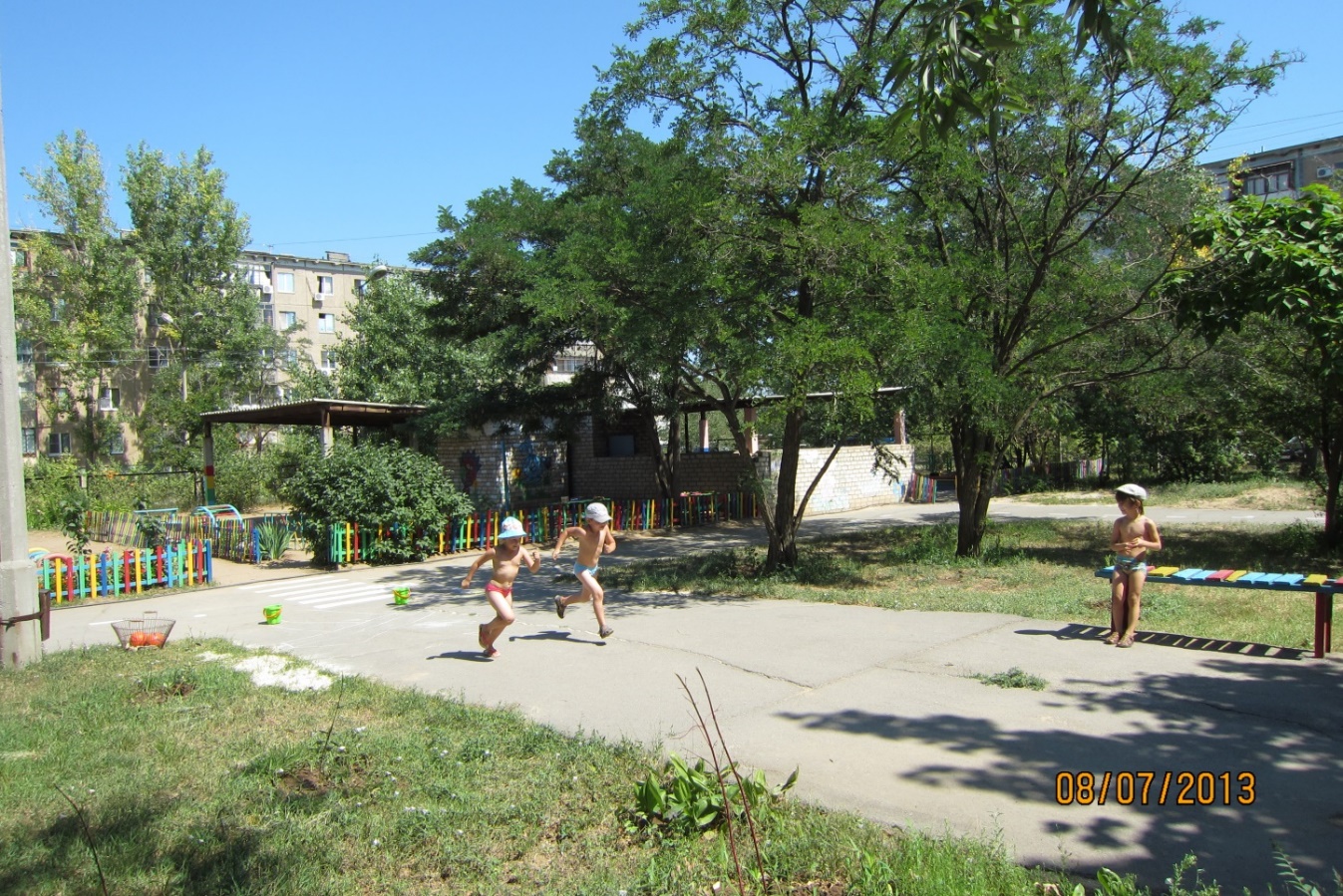 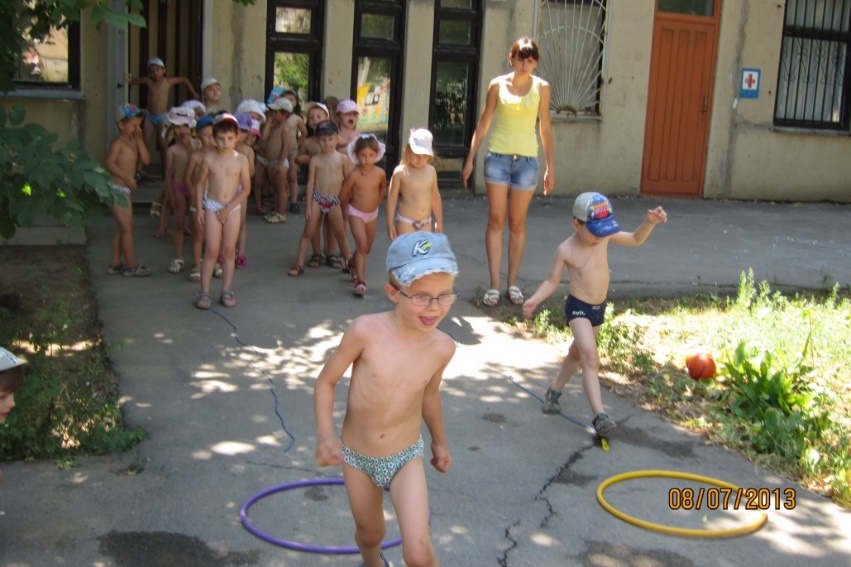 3 эстафета «Не урони мяч»Зажать мяч между ног и допрыгать до ориентира и вернуться бегом назад.ведущая: Отгадайте-ка загадку:Он и круглый, он и гладкий, очень ловко скачетЧто это…. (мячик)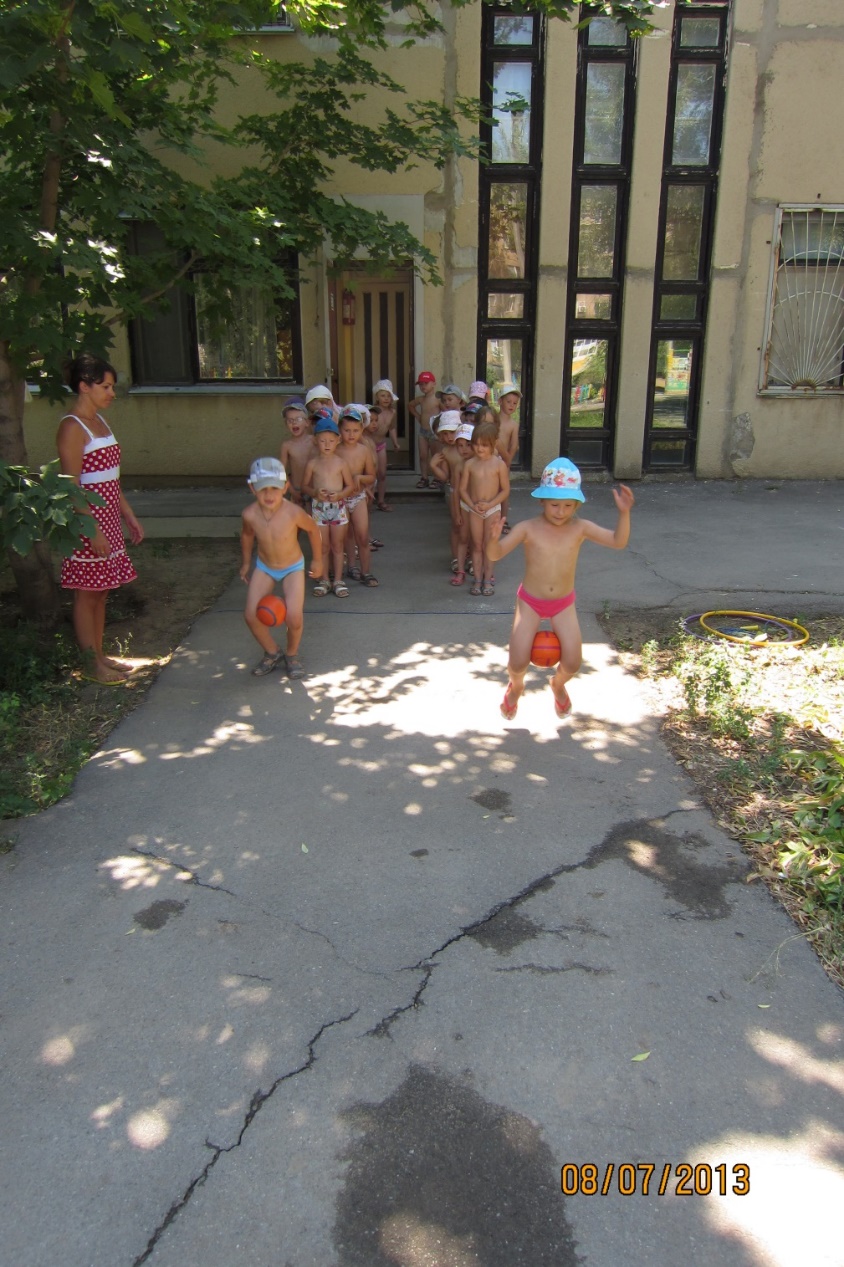 4 эстафета «Перетяни канат»Сначала свое мастерство нам продемонстрируют девочки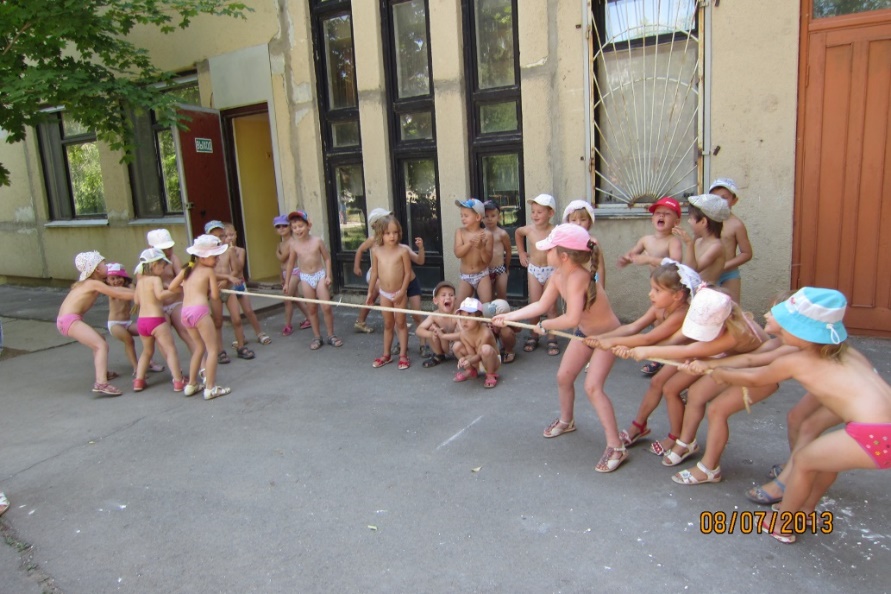 А теперь свои силы нам покажут мальчики.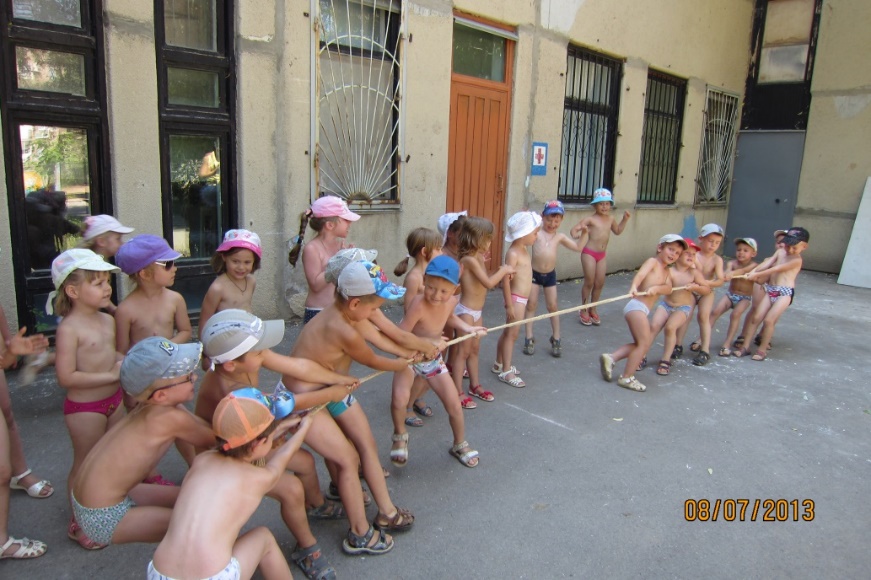 Молодцы команды! Показали своё мастерство. Все ребята были молодцы – настоящие чемпионы и бойцы!Полюбуйтесь, поглядите на всех дошколятОлимпийские надежды нынче ходят в детский сад.Кто с мячом, кто со скакалкой,За рекордом ждёт рекорд.Смотрят с завистью игрушкиНа ребят, что любят спорт.Футболисты и гимнасты,Есть атлеты и плавцы –Вот какие молодцыА теперь пришла пора возвращаться обратно.